Сумська міська радаVІIІ СКЛИКАННЯ XІІ СЕСІЯРІШЕННЯвід 27 жовтня 2021 року № 2048-МРм. СумиЗ метою забезпечення економічних основ місцевого самоврядування, ефективного користування та розпорядження майном, що знаходиться у комунальній власності Сумської міської територіальної громади, відповідно до Закону України «Про приватизацію державного і комунального майна»                   (зі змінами) та враховуючи рекомендації постійної комісії з питань законності, взаємодії з правоохоронними органами, запобігання та протидії корупції, місцевого самоврядування, регламенту, депутатської діяльності та етики, з питань майна комунальної власності та приватизації Сумської міської ради (протокол від 13 жовтня 2021 року № 15), керуючись статтею 25 та пунктом 30 частини першої статті 26 Закону України «Про місцеве самоврядування в Україні», Сумська міська рада ВИРІШИЛА:1. Внести зміни в додаток 4 до рішення Сумської міської ради від                        05 жовтня 2016 року № 1223-МР «Про затвердження переліку об’єктів комунальної власності територіальної громади міста Суми, які не підлягають приватизації», виклавши пункт 4 у новій редакції, а саме: 2. Координацію виконання цього рішення покласти на першого заступника міського голови Бондаренка М.Є.Сумський міський голова 					       Олександр ЛИСЕНКОВиконавець: Клименко Ю.М.______________________ЛИСТ ПОГОДЖЕННЯдо проєкту рішення Сумської міської ради«Про внесення змін до рішення Сумської міської ради від                   05 жовтня 2016 року № 1223-МР «Про затвердження переліку об’єктів комунальної власності територіальної громади міста Суми, які не підлягають приватизації»Проєкт рішення підготовлений з урахуванням вимог Закону України «Про доступ до публічної інформації» та Закону України «Про захист персональних даних»______________ Ю.М. КлименкоРозробник проєкту рішення ____________ З.П. Каплунтел. 700-40613.10.2021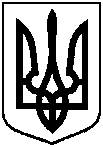 Про внесення змін до рішення Сумської міської ради від 05 жовтня 2016 року               № 1223-МР «Про затвердження переліку об’єктів комунальної власності територіальної громади міста Суми, які не підлягають приватизації»4Комунальне некомерційне підприємство «Дитяча клінічна лікарня Святої Зінаїди» Сумської міської радивул. Праці, 3вул. Троїцька, 28вул. Олександра Аніщенка 10вул. Івана Сірка, 3 (крім частини нежитлового приміщення у будівлі В-ІІ, а саме: приміщення № 19 -приміщення № 47, площею          509,6 кв.м, яка перебуває в оренді у Приватного підприємства              «ФЛОРІС-С»)Голова постійної комісії з питань законності, взаємодії з правоохоронними органами, запобігання та протидії корупції, місцевого самоврядування, регламенту, депутатської діяльності та етики, з питань майна комунальної власності та приватизації Сумської міської радиЄ.Є. КосяненкоДиректор Департаментузабезпечення ресурсних платежівЮ.М. КлименкоНачальник відділу правового та кадрового забезпечення Департаменту забезпечення ресурсних платежівЛ.П. ПетроваНачальник Правового управлінняО.В. ЧайченкоПерший заступник міського головиМ.Є. БондаренкоСекретар Сумської міської радиО.М. Рєзнік